12. pielikums
Ministru kabineta
2021. gada __. _________
noteikumiem Nr. ___Personas, kura patstāvīgi vai pēc ārstniecības personas norādījumiem lieto medicīnisko ierīci, vigilances sistēmas signālziņojums par negadījumu, kas saistīts ar medicīnisku ierīci1Pielikumā pievienotie dokumenti (lūdzam pievienot pacienta rīcībā esošos dokumentus vai to kopijas: lietošanas instrukcijas kopiju, iepakojuma, marķējuma attēlus (ja iespējams), informācijas apmaiņas dokumentu ar ražotāju, izplatītāju u.c. iesaistītajām pusēm kopijas (t. sk. elektroniskā pasta saraksti), kā arī citu ziņotāja izpratnē incidenta izmeklēšanas uzraudzībai svarīgu informāciju. Ja sākotnēji nav iespējams ziņojumā iekļaut visu informāciju, ziņojumu var papildināt, tiklīdz trūkstošā informācija kļūst pieejama):1.2.3.Vieta piezīmēm un citai informācijai Zāļu valsts aģentūraiPiezīmes.1. Signālziņojumu nosūtīt arī tad, ja visa ziņojumā norādītā informācija negadījuma brīdī nav pieejama.2. Dokumenta rekvizītus "datums" un "paraksts" neaizpilda, ja dokuments ir sagatavots atbilstoši normatīvajiem aktiem par elektronisko dokumentu noformēšanu.Veselības ministrs							Daniels PavļutsKompetentā institūcija LatvijāZāļu valsts aģentūraKompetentās institūcijas adrese:Jersikas iela 15, Rīga, LV-1003, Latvija,
tālrunis 67078424, 67078410, fakss 67078428,
e-pasts: info@zva.gov.lv1. Informācija par medicīniskās ierīces lietotāju (pacientu)Vārds, uzvārds
 2. Informācija par signālziņojuma iesniedzēju
(Aizpildīt gadījumā, ja ziņojumu medicīniskās ierīces lietotāja (pacienta) vietā aizpilda un iesniedz tā pārstāvis)Vārds, uzvārds
 Adrese
 Kontakttālrunis
 E-pasta adrese
 3. Informācija par medicīnisko ierīci (turpmāk - MI)3. Informācija par medicīnisko ierīci (turpmāk - MI)3. Informācija par medicīnisko ierīci (turpmāk - MI)3. Informācija par medicīnisko ierīci (turpmāk - MI)3. Informācija par medicīnisko ierīci (turpmāk - MI)MI nosaukums
 MI nosaukums
 MI nosaukums
 MI nosaukums
 MI nosaukums
 MI modelis
 MI modelis
 MI modelis
 MI modelis
 MI modelis
 MI lietošanas mērķis (norādīt ierīces ražotāja paredzēto pielietošanas mērķi)
 MI lietošanas mērķis (norādīt ierīces ražotāja paredzēto pielietošanas mērķi)
 MI lietošanas mērķis (norādīt ierīces ražotāja paredzēto pielietošanas mērķi)
 MI lietošanas mērķis (norādīt ierīces ražotāja paredzēto pielietošanas mērķi)
 MI lietošanas mērķis (norādīt ierīces ražotāja paredzēto pielietošanas mērķi)
 MI kataloga numurs (REF)
 MI kataloga numurs (REF)
 MI kataloga numurs (REF)
 MI kataloga numurs (REF)
 MI kataloga numurs (REF)
 MI sērijas numurs (SN)
 MI sērijas numurs (SN)
 MI sērijas numurs (SN)
 MI sērijas numurs (SN)
 MI sērijas numurs (SN)
 MI lotes vai partijas numurs (LOT)
 MI lotes vai partijas numurs (LOT)
 MI lotes vai partijas numurs (LOT)
 MI lotes vai partijas numurs (LOT)
 MI lotes vai partijas numurs (LOT)
 CE marķējumsCE marķējums ir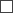  nav nav zināmsVai MI ir saglabāta?Vai MI ir saglabāta? jā nē daļējiVai MI ir pieejama pārbaudei?Vai MI ir pieejama pārbaudei? jā nē daļējiVai MI iepakojums ir pieejams pārbaudei?Vai MI iepakojums ir pieejams pārbaudei? jā nē daļējiPašreizējā MI atrašanās vieta (norādīt, kur pašreiz atrodas negadījumā iesaistītā ierīce) pie pacienta ārstniecības iestādē nodota izplatītājam nosūtīta ražotājam iznīcinātaPašreizējā MI atrašanās vieta (norādīt, kur pašreiz atrodas negadījumā iesaistītā ierīce) pie pacienta ārstniecības iestādē nodota izplatītājam nosūtīta ražotājam iznīcinātaPašreizējā MI atrašanās vieta (norādīt, kur pašreiz atrodas negadījumā iesaistītā ierīce) pie pacienta ārstniecības iestādē nodota izplatītājam nosūtīta ražotājam iznīcinātaPašreizējā MI atrašanās vieta (norādīt, kur pašreiz atrodas negadījumā iesaistītā ierīce) pie pacienta ārstniecības iestādē nodota izplatītājam nosūtīta ražotājam iznīcinātaPašreizējā MI atrašanās vieta (norādīt, kur pašreiz atrodas negadījumā iesaistītā ierīce) pie pacienta ārstniecības iestādē nodota izplatītājam nosūtīta ražotājam iznīcināta citā vietā(norādīt)(norādīt)(norādīt)(norādīt)MI izgatavošanas datums (ja zināms)
 MI izgatavošanas datums (ja zināms)
 MI izgatavošanas datums (ja zināms)
 MI izgatavošanas datums (ja zināms)
 MI izgatavošanas datums (ja zināms)
 MI derīguma termiņš (ja zināms)
 MI derīguma termiņš (ja zināms)
 MI derīguma termiņš (ja zināms)
 MI derīguma termiņš (ja zināms)
 MI derīguma termiņš (ja zināms)
 4. MI ražotājsNosaukums
 Adrese
 5. MI ražotāja pilnvarotais pārstāvi Eiropas Savienībā (Aizpildīt gadījumos, ja ražotājs atrodas ārpus Eiropas Savienības; informācija par pilnvaroto pārstāvi ir norādīta uz iepakojuma, etiķetē vai lietošanas instrukcijā)5. MI ražotāja pilnvarotais pārstāvi Eiropas Savienībā (Aizpildīt gadījumos, ja ražotājs atrodas ārpus Eiropas Savienības; informācija par pilnvaroto pārstāvi ir norādīta uz iepakojuma, etiķetē vai lietošanas instrukcijā)5. MI ražotāja pilnvarotais pārstāvi Eiropas Savienībā (Aizpildīt gadījumos, ja ražotājs atrodas ārpus Eiropas Savienības; informācija par pilnvaroto pārstāvi ir norādīta uz iepakojuma, etiķetē vai lietošanas instrukcijā)Nosaukums:
 Nosaukums:
 Nosaukums:
 6. MI izplatītājs/piegādātājs/aptieka/tirdzniecības uzņēmums, kur ierīce tika iegādāta (gadījumā, ja informācija nav zināma, laukā "Nosaukums" ierakstīt tekstu "nav zināms")6. MI izplatītājs/piegādātājs/aptieka/tirdzniecības uzņēmums, kur ierīce tika iegādāta (gadījumā, ja informācija nav zināma, laukā "Nosaukums" ierakstīt tekstu "nav zināms")6. MI izplatītājs/piegādātājs/aptieka/tirdzniecības uzņēmums, kur ierīce tika iegādāta (gadījumā, ja informācija nav zināma, laukā "Nosaukums" ierakstīt tekstu "nav zināms")Nosaukums
 Nosaukums
 Nosaukums
 7. Informācija par negadījumu7. Informācija par negadījumu7. Informācija par negadījumuNegadījuma datums
 Negadījuma datums
 Negadījuma datums
 Negadījuma un radušos kaitējuma pacientam apraksts
 Negadījuma un radušos kaitējuma pacientam apraksts
 Negadījuma un radušos kaitējuma pacientam apraksts
 Veikto pasākumu apraksts (pasākumu apraksts, kas veikti tālāku iespējamu ierīces kaitējuma novēršanai)
 Veikto pasākumu apraksts (pasākumu apraksts, kas veikti tālāku iespējamu ierīces kaitējuma novēršanai)
 Veikto pasākumu apraksts (pasākumu apraksts, kas veikti tālāku iespējamu ierīces kaitējuma novēršanai)
 Vai ir aizdomas par MI viltojumu? jā nēSignālziņojuma datums:___.___._________________________Signālziņojuma iesniedzējsvārds, uzvārdsparaksts